                      م  / استمارة سيرة علميةالاسم :- وداد صالح رحمة اللهموقع العمل :-معهد الطبي التقني المنصور / قسم التقنيات الإدارة الصحية  الشهادات :-- بكالوريوس تمريض ماجستير ادارة صحية / بكالوريوس وماجستيرانكليزي اللقب العلمي :- مدرس مساعد  التخصص العام :--  تمريض /انكليزي التخصص الدقيق :-- ادارة صحية /انكليزي المجال البحثي :--أكاديمي 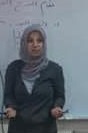 المواد الدراسية التي قام بتدريسها في الدراسات ((الأولية / العليا ))الدراسات الأولية الدراسات الأولية الدراسات العليا الدراسات العليا المواد الدراسية التي قام بتدريسها في الدراسات ((الأولية / العليا )) 1ادارة صحية المواد الدراسية التي قام بتدريسها في الدراسات ((الأولية / العليا ))2  ادارة مستشفياتالمواد الدراسية التي قام بتدريسها في الدراسات ((الأولية / العليا ))3   صحة مجتمعالمواد الدراسية التي قام بتدريسها في الدراسات ((الأولية / العليا ))4  انكلييزي / مرحلة اولى وثانية المواد الدراسية التي قام بتدريسها في الدراسات ((الأولية / العليا ))5مراسلاتالمواد الدراسية التي قام بتدريسها في الدراسات ((الأولية / العليا ))         6علم النفس وسلوك شاذعدد الأشراف على طلبة الدراسات العليادبلوم عاليماجستيردكتوراهعدد الأشراف على طلبة الدراسات العليا                        /                        /           /عدد البحوث المنشورةمحليعربيعالميعدد البحوث المنشورةالمؤلفات والكتب وبراءات الاختراعالمؤلفات والكتب وبراءات الاختراعالمؤلفات والكتب وبراءات الاختراعالمشاركة في المؤتمراتالمشاركة في المؤتمراتالمشاركة في المؤتمرات